                                                                                        Bydgoszcz,24.07.2023r.UNIWERSYTET KAZIMIERZA WIELKIEGO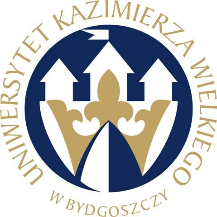 W BYDGOSZCZYul. Chodkiewicza 30, 85 – 064 Bydgoszcz, tel. 052 341 91 00 fax. 052 360 82 06NIP 5542647568 REGON 340057695www.ukw.edu.plODPOWIEDZI NA PYTANIA             Działając na podstawie ustawy Prawo zamówień publicznych (tj. Dz. U. z 2019 r. poz. 2019) Zamawiający przekazuje treść zapytań wraz z udzielonymi odpowiedziami w postępowaniu o udzielenie zamówienia publicznego Przedmiot zamówienia: „Usługi umożliwienia korzystania z wybranych obiektów rekreacyjno-sportowych przez pracowników Uniwersytetu Kazimierza Wielkiego” 
– znak sprawy: UKW/DZP-281-U-39/2023”IZwracamy się z prośbą do Zamawiającego o udzielenie informacji na temat wysokości dofinasowania do kart pracowniczych (kwotowo lub procentowo).Przedmiotowa informacja jest niezbędna do oszacowania warunków cenowych. Odpowiedź: Zamawiający dofinansowuje karty pracownicze procentowo w przedziale 60-40.Czy Zamawiający dopuszcza możliwość doprecyzowania zapisów Umowy w zakresie obliczenia miesięcznego wynagrodzenia należnego Wykonawcy określonego w § 6 ust. 1 Umowy?W ocenie Wykonawcy, dotychczasowe zapisy Umowy nie są precyzyjne w zakresie ustalenia wartości miesięcznego wynagrodzenia należnego Wykonawcy z tytułu świadczonych usług. § 6 ust. 1 stanowi o wartości całej umowy za okres jej obowiązywania. W Umowie brak jest wskazania jaka jest wartość jednego miesięcznego abonamentu dla Użytkownika z podziałem na pracownika, osobę towarzyszącą lub dziecko. Zdaniem Wykonawcy, w umowie powinien znaleźć się zapis wskazujący wprost na zasadę obliczenia miesięcznego wynagrodzenia należnego Wykonawcy tj. iloczyn liczby zgłoszonych użytkowników wdanym okresie rozliczeniowym oraz ceny za pojedynczy abonament przyporządkowany danemu użytkownikowi.Odpowiedź:  Zamawiający w formularzu cenowym stanowiącym załącznik nr 2 do SWZ wymaga wpisania ceny jednostkowej  dla pracownika. Cena dla  osób towarzyszących i dzieci nie ma wpływu na wycenę oferty. Tak, Zamawiający przychyla się do propozycji zapisu wskazującego wprost na zasadę obliczenia miesięcznego wynagrodzenia należnego Wykonawcy tj. iloczyn liczby zgłoszonych użytkowników wdanym okresie rozliczeniowym oraz ceny za pojedynczy abonament przyporządkowany danemu użytkownikowi.Czy Zamawiający zgadza się na zmianę zapisów Umowy dotyczących podstawy odstąpienia od Umowy, na podstawie treści postanowienia § 8 ust. 1 pkt 3)-5) Umowy, poprzez wskazanie, iż Zamawiający będzie uprawniony do skorzystania z uprawnienia do odstąpienia od Umowy w przypadkach tam wskazanym, dopiero po wyznaczeniu Wykonawcy dodatkowego minimalnego terminu 7-dniowego na naprawę lub zaniechanie naruszeń umowy i bezskutecznym upływie tego terminu?Dotychczasowe postanowienia Umowy dotyczące możliwości rozwiązania Umowy w trybie natychmiastowym są bardzo rygorystyczne i nie dają żadnej możliwości Wykonawcy na naprawę ewentualnych naruszeń, bądź wykazania, że stwierdzone nienależyte wykonywanie Umowy jest wynikiem działań lub okoliczności niezależnych od Wykonawcy. Istotą zastosowania instytucji odstąpienia od Umowy jest funkcja anihilacyjna umowy, kiedy inne środki prawne nie skutkują. Zdaniem Wykonawcy, w omawianym przypadku uprzednie wezwanie Wykonawcy do prawidłowego wykonania Umowy w terminie co najmniej 7 dni lub odniesienie się do twierdzeń Zamawiającego i wykazanie, ze wina nie leży po stronie Wykonawcy, pod rygorem odstąpienia od Umowy, powinno być tym środkiem prewencyjnym, który da możliwość Wykonawcy odniesienia się do zarzutów Zamawiającego lub niezwłocznego naprawienia uchybień, tym bardziej, że katalog tych naruszeń jest otwarty i każde nawet najdrobniejsze uchybienie Wykonawcy może być podstawą dla Zamawiającego do odstąpienia od Umowy i naliczenia z tego tytułu kary umownej. Odpowiedź:   Tak, Zamawiający wyraża zgodę na taki zapis.Czy Zamawiający mógłby doprecyzować podstawę prawną wskazaną w treści postanowienia § 9 ust. 2 Umowy, ponieważ w Umowie nie ma postanowienia oznaczonego jako § 8 ust. 2 lit. a)?Podstawa prawna wskazana w Umowie w przedmiotowym punkcie nie istnieje. Z uwagi na doniosłość tego postanowienia tj. obowiązek zapłaty dość wysokiej kary umownej przez Wykonawcę, postanowienie to nie powinno powodować wątpliwości interpretacyjnych.Odpowiedź:    Zamawiający w umowie § 9 ust. 2 w wykreśla „lit a)”po zapisie „§ 8 ust. 2”.II. Dotyczy: czasu korzystania z usług sportowychZwracamy się z uprzejmą prośbą o potwierdzenie, że Zamawiający akceptuje ograniczenia czasowe w dostępie do usług, wynikające z umów pomiędzy Wykonawcą a partnerskimi obiektami sportowo-rekreacyjnymi.Informujemy, iż żaden z Wykonawców funkcjonujących na rynku, nie oferuje abonamentów sportowych bez jakichkolwiek limitów czasowych. U każdego z Operatorów występują ograniczenia czasowe i dotyczą usług, takich jak np.: basen (np. 60 minut korzystania 
z basenu), sauna (np. 30 minut korzystania z sauny), grota solna (np. 30 minut korzystania 
z groty solnej).Poza powyższymi limitami czasowymi, w ofercie Wykonawców występować mogą również ograniczenia dotyczące zasad świadczenia usług w danym obiekcie, które wynikają z jego godzin pracy, regulaminów, grafików, charakteru usługi, czy zasad bezpieczeństwa bądź stopnia zaawansowania grupy.Odpowiedź:    Zamawiający akceptuje powyższe ograniczenia.Dotyczy: dopłatZwracamy się z uprzejmą prośbą o potwierdzenie, iż Zamawiający dopuszcza dopłaty do usług drogich i niszowych, takich jak np. squash, tenis, badminton, nauka pływania, aqua aerobik, sunarium, itp. Dopłaty te będą w całości pokrywane z własnych środków finansowych Użytkownika w bezpośrednim rozliczeniu z obiektem partnerskim.Informujemy, iż ze względu na rynkowe ceny wspomnianych usług, nie jest możliwe świadczenie dostępu do nich bez dodatkowych dopłat, przez co Operatorzy abonamentów sportowych udostępniają je na zasadzie dopłaty i/lub rabatu.Odpowiedź:    Zamawiający nie dopuszcza dopłat.Dotyczy: karty imiennejZwracamy się z uprzejmą prośbą o potwierdzenie, że poprzez „imienną kartę” Zamawiający rozumie fizyczną kartę pozwalającą na identyfikację użytkownika w obiekcie sportowym wraz z okazaniem dokumentu potwierdzającego jego tożsamość. Tym samym, Zamawiający nie narzuca, jakiego rodzaju dodatkowe zabezpieczania powinna mieć karta (chipowe, zbliżeniowe lub magnetyczne).W ocenie Wykonawcy, karta służąca weryfikacji w obiekcie, udostępniania użytkownikom, nie musi posiadać takich samych zabezpieczeń jak karta wydawana przez innych Operatorów, przy czym nie ulega wątpliwości, że korzystać z niej mogą tylko osoby uprawnione, co gwarantują zabezpieczenia i systemy stosowane przez Wykonawcę.  Dzięki temu, że imienna karta weryfikowana jest za każdym razem wraz z okazaniem dokumentu potwierdzającego tożsamość użytkownika, nigdy nie dojdzie do sytuacji, w której z usługi sportowo-rekreacyjnej skorzysta osoba nieuprawniona.Odpowiedź:    Zamawiający akceptuje warunki opisane w zdaniu pierwszym. Dotyczy: programu nielimitowanego Zgodnie z praktyką rynkową, w programie nielimitowanym, Użytkownicy mogą korzystać 
z nielimitowanej ilości różnych usług i zajęć w różnych obiektach sportowo-rekreacyjnych tego samego dnia, tygodnia czy miesiąca, w dwóch wariantach:• I wariant – możliwość kilkukrotnego korzystania z tego samego obiektu dziennie, bez interwałów czasowych (przerw) między korzystaniem z usług oraz z nielimitowanej ilości różnych obiektów w ciągu jednego dnia;• II wariant – możliwość jednokrotnego skorzystania z tego samego obiektu w tym samym dniu oraz z nielimitowanej ilości różnych obiektów w ciągu jednego dnia.W celu uniknięcia nieporozumień i rozbieżności w ofertach, prosimy o informację, jaki wariant programu „nielimitowanego” mają zaoferować Wykonawcy w przedmiotowym postepowaniu?Informujemy, iż wariant I jest zdecydowanie droższy, gdyż nie posiada żadnych limitów co do ilości wejść do tego samego obiektu dziennie.Odpowiedź:    Zamawiający potwierdza możliwość korzystania z warunków opisanych w wariancie I.Dotyczy: wyboru abonamentówProsimy o informację, czy Zamawiający dopuszcza, aby pracownik posiadający aktywny abonament sportowy, mógł zamawiać karnet dla osoby towarzyszącej i/lub dzieci wyłącznie w obrębie tego samego rodzaju abonamentu, który sam posiada? Oznacza to, że pracownik posiadający abonament typu „nielimitowany”, będzie mógł zamówić osobie towarzyszącej i/lub dzieciom wyłącznie karnet „nielimitowany”, a pracownik korzystający z abonamentu limitowanego (8 razy w miesiącu) będzie mógł zamówić dla osoby towarzyszącej i/lub dzieci tylko abonament limitowany (8 razy w miesiącu).W ocenie Wykonawcy, dopuszczenie powyższego ograniczenia, może mieć konsekwencje finansowe dla dzieci i osób towarzyszących pracowników, którzy nie chcą korzystać częściej niż 8 razy w miesiącu z aktywności sportowych, a w przypadku wyboru abonamentu typu „nielimitowany” przez pracownika, będą zmuszeni również do korzystania z tego samego rodzaju karnetu. Wspomniana sytuacja, wymusi na nich konieczność zapisywania się do programu nielimitowanego, który co do zasady jest programem dużo droższym.Biorąc pod uwagę powyższe oraz dbając o zróżnicowane potrzeby pracowników i ich dzieci oraz osób towarzyszących, rekomendujemy, aby Zamawiający żądał od Operatorów abonamentów sportowych, żeby zapewniali możliwość tzw. mieszania abonamentów, co przyczyni się do zaoferowania elastycznego programu przez wszystkich potencjalnych  Wykonawców.Odpowiedź:    Zamawiający dopuszcza możliwość różnych abonamentów. Dotyczy: programu limitowanego 8 wejść w miesiącuZgodnie ze standardem rynkowym Wykonawca w ramach programu sportowego musi zapewnić Użytkownikom możliwość korzystania z usług i zajęć w różnych obiektach sportowo-rekreacyjnych tego samego dnia, tygodnia, czy miesiąca bez deklaracji korzystania z określonej lokalizacji. W związku z powyższym, zwracamy się z uprzejmą prośbą o potwierdzenie, iż Użytkownik w ramach programu „limitowanego” musi mieć możliwość do wykorzystania 8 wejść do obiektów sportowo-rekreacyjnych w ciągu miesiąca, ale bez limitu dziennego (1 wejście dziennie) czy tygodniowego (2-4 razy 
w tygodniu). Oznacza to, że Użytkownik może wykorzystać 8 wejść zarówno w ciągu jednego dnia (do różnych obiektów), tygodnia, jak i miesiąca, co pozwoli mu na elastyczne korzystanie z programu według indywidualnych potrzeb. Np. w tym samym dniu Użytkownik może skorzystać z siłowni, następnie po zakończonej usłudze może udać się bezpośrednio na basen (2 wykorzystane wejścia w ciągu jednego dnia).Odpowiedź:    Zamawiający dopuszcza jedno wejście dziennie. Dotyczy: zgłaszania/rezygnacji Użytkowników Prosimy o informację, czy Zamawiający dopuszcza możliwość realizowania zamówień za pośrednictwem dedykowanej platformy internetowej Wykonawcy, z pominięciem konieczności stosowania imiennych list w formie arkuszy Excel i papierowych formularzy przystąpienia do programu?Poniżej przedstawiamy poszczególne kroki procesu:Zamawiający za pomocą dedykowanego systemu online, implementuje adresy e-mail pracowników,Po wprowadzeniu e-maili, system przesyła na wskazane adresy formularz przystąpienia do programu,Pracownik wyrażający chęć skorzystania z programu wypełnia formularz, podając niezbędne dane do prawidłowej realizacji umowy o świadczenie usług dostępu do obiektów sportowo-rekreacyjnych. Dodatkowo (jeśli dotyczy), może dodać osoby towarzyszące i dzieci do abonamentu,Osoba odpowiedzialna za obsługę platformy online po stronie Zamawiającego dokonuje w systemie akceptacji ostatecznej listy uczestników,W przypadku rezygnacji Pracownika z abonamentu, wyznaczony przez Zamawiającego opiekun programu anuluje członkostwo osoby wnioskującej w systemie online 
z końcem bieżącego miesiąca rozliczeniowego.Pragniemy podkreślić, że dzięki powyższemu rozwiązaniu, Zamawiający nie jest zobowiązany do samodzielnego pozyskiwania danych osobowych Pracowników oraz uzupełniania i przesyłania zgłoszeń w formie list do Wykonawcy, co jest wygodnie zarówno dla Zamawiającego, jak i pracowników, którzy nie muszą wypełniać deklaracji przystąpienia do programu w wersji papierowej, a Zamawiający nie musi archiwizować lub wysyłać Wykonawcy tychże formularzy. Ponadto, zgodnie z oczekiwaniem Zamawiającego, Użytkownicy nie będą upoważnieni do samodzielnego dodawania swoich danych lub anulowania swojego członkostwa bez nadzoru opiekuna programu po stronie Zamawiającego, gdyż ostateczna lista w systemie jest akceptowana przez wyznaczonego pracownika Zamawiającego.Odpowiedź:    Zamawiający nie wyraża zgody.Dotyczy: zgłaszania/rezygnacji Użytkowników w wersji ExcelW przypadku braku zgody na powyższe, prosimy o potwierdzenie, iż Zamawiający będzie przekazywał listę Wykonawcy (w terminach określonych w umowie) w formacie Excel (xlsx), na wzorze dostarczonym przez Wykonawcę, zawierającą niezbędne dane Użytkowników do świadczenia przedmiotowej usługi. W przypadku niepodania przez Zamawiającego informacji, o której mowa wyżej należy uznać, iż liczba Użytkowników się nie zmieniła.Odpowiedź:    Zamawiający będzie przekazywał listę w Excelu.Dotyczy: przekazywania danych osobowychInformujemy, iż Wykonawca wymaga przekazania przez Użytkownika abonamentu niezbędnych danych do świadczenia przedmiotowej usługi, między innymi takich jak: adres e-mail, numer telefonu i Pesel, przy czym, dane te są obligatoryjne w celu prawidłowej realizacji umowy i nie stanowią danych wrażliwych oraz nadmiarowych w rozumieniu Rozporządzenia Parlamentu Europejskiego i Rady (UE) 2016/679 z dnia 27 kwietnia 2016 r. 
w sprawie ochrony osób fizycznych w związku z przetwarzaniem danych osobowych 
i w sprawie swobodnego przepływu takich danych oraz uchylenia dyrektywy 95/46/WE (ogólne rozporządzenie o ochronie danych) (RODO).Należy podkreślić, że administratorem danych osobowych uczestników programu pozyskanych w związku ze świadczeniem usługi polegającej na zapewnieniu dostępu do obiektów sportowo-rekreacyjnych jest Wykonawca, którego kompetencją wynikającą z art. 32 RODO jest takie kształtowanie systemu ochrony danych osobowych, aby jak najpełniej chroniło prawa i wolności osób, których dane dotyczą. Wykonawca jako administrator jest podmiotem odpowiadającym za właściwe przetwarzanie danych oraz odpowiednie ich zabezpieczenie. Obowiązkiem administratora jest przetwarzanie danych zgodnie 
z podstawowymi zasadami ujętymi w art. 5 RODO m.in.:zapewnienia właściwej podstawy legalności przetwarzania danych, określonych 
w art. 6 lub art. 9 RODO,zbieranie danych osobowych w konkretnych, wyraźnych i prawnie uzasadnionych celach i nie przetwarzane dalej w sposób niezgodny z tymi celami,zapewnienie aby przetwarzane dane osobowe były adekwatne, stosowne oraz ograniczone do tego, co niezbędne do realizacji celów, dla których są one przetwarzane.Tym samym, do decyzji administratora winno należeć określanie zakresu danych osobowych, który jest mu niezbędny do osiągnięcia założonych celów przetwarzania.Nadto, Wykonawca, jako firma o ugruntowanej pozycji na rynku, posiada szereg zabezpieczeń, w tym niezbędne środki techniczne i organizacyjne w celu zapewnienia odpowiedniej ochrony, która ma wpływ na proces przetwarzania danych.Jednocześnie zaznaczamy, iż identyfikacja Użytkownika w obiekcie sportowym następować będzie zgodnie z wymaganiami Zamawiającego, tj. wyłącznie poprzez weryfikację jego imienia i nazwiska oraz w niektórych przypadkach na podstawie przedstawionego dokumentu potwierdzającego tożsamość. W żadnym wypadku podczas rejestracji wejścia 
w obiekcie nie dochodzi do przekazania numeru Pesel, adresu e-mail, czy numeru telefonu.Biorąc pod uwagę powyższe, prosimy o potwierdzenie, że Zamawiający dopuszcza możliwość przekazania przez Użytkowników niezbędnych danych do świadczenia usługi, 
w tym takich jak: adres e-mail, numer telefonu oraz Pesel.Potwierdzenie powyższego, pozytywnie wpłynie na konkurencyjność postępowania, gdyż Zamawiający uzyska większą ilość ofert, dzięki czemu może otrzymać dużo korzystniejsze propozycje pod względem finansowym.Odpowiedź:    Zamawiający nie wyraża zgody na przekazywanie danych osobowych, o których mowa w punkcie 9.Dotyczy: Liczby obiektów w programie limitowanym Prosimy o informację, czy Zamawiający dopuszcza, aby w programie limitowanym (8 wejść 
w miesiącu) Wykonawca zapewniał znacznie mniejszą ilość obiektów i usług, aniżeli 
w programie nielimitowanym?W ocenie Wykonawcy, dopuszczenie możliwości zaoferowania mniejszej ilości obiektów 
w programie limitowanym względem programu nielimitowanego, może mieć konsekwencje finansowe dla pracowników, którzy nie chcą korzystać częściej niż 8 razy w miesiącu 
z aktywności sportowych, jednocześnie zachowując możliwość dostępu do szerokiej gamy placówek partnerskich Wykonawcy, występujących wyłącznie w programie bez limitu. Wspomniana sytuacja, wymusi na nich konieczność zapisywania się do programu nielimitowanego, który co do zasady jest programem dużo droższym.Ponadto, zwracamy uwagę, iż szacunkowa liczba osób wyrażających chęć przystąpienia do abonamentu limitowanego jest taka sama jak w programie nielimitowanym, co stanowi kolejny argument do zmiany przedmiotowego wymogu.  Biorąc pod uwagę powyższe oraz dbając o równe traktowanie pracowników rekomendujemy, aby Zamawiający żądał od Operatorów abonamentów sportowych, żeby zapewniali jednakową ilość usług i obiektów dostępnych dla Użytkowników, zarówno w programie limitowanym jak i nielimitowanym, co przyczyni się do zaoferowania lepszej jakościowo oferty przez wszystkich potencjalnych  Wykonawców.Odpowiedź:    Zamawiający dopuszcza aby w programie limitowanym (8 wejść 
w miesiącu) Wykonawca zapewniał mniejszą ilość obiektów.Dotyczy: abonamentów dla osób towarzszącychZgodnie ze wzorem umowy, Wykonawca powinien zaoferować również abonamenty dla osób towarzyszących pracowników, w tym dzieci. Z uwagi na to, iż cena abonamentu dla pracownika różni się względem ceny dla osoby towarzyszącej oraz dzieci, prosimy 
o rozdzielenie formularza cenowego poprzez dodanie:karty dla osób towarzyszących, karty pełnej dla dzieci, zapewniającej możliwość korzystania z pełnej gamy usług dedykowanym dzieciom, takich jak: basen, zajęcia sztuk walki, taniec, itp.karty basenowej dla dzieci, zapewniającej możliwość korzystania wyłącznie 
z basenów.Odpowiedź:    Zamawiający w formularzu cenowym stanowiącym załącznik nr 2 do SWZ wymaga wpisania ceny jednostkowej  dla pracownika. Cena dla  osób towarzyszących i dzieci nie ma wpływu na wycenę oferty.Dotyczy: abonamentów dla dzieciDla Państwa wygody oraz dzieci pracowników, rekomendujemy, aby abonamenty dziecięce, były dostępne dla dzieci w wieku do 17 roku życia (włącznie), a nie 15. Dzięki temu, dzieci będą mogły dłużej korzystać z karnetów dziecięcych, które są znacznie korzystniejsze pod względem cenowym, niż abonament dla osoby towarzyszącej.Odpowiedź:    Zamawiający wyznaczył wiek 15 lat jako minimalny dla dzieci.Dotyczy: Ochrona danych osobowychZwracamy uwagę, iż Operatorzy abonamentów sportowych, mogą przetwarzać dane na podstawie innej przesłanki prawnej, wskazanej w art. 6 ust. 1 RODO  oraz mogą przetwarzać odmienny zakres danych osobowych w celu zapewniania prawidłowej realizacji umowy. 
W związku z tym, dostosowanie postanowień w projekcie umowy, dotyczących ochrony danych osobowych i ich przetwarzania powinno nastąpić po wyborze Wykonawcy. Wobec tego, zwracamy się z uprzejmą prośbą o potwierdzenie, iż Zamawiający dopuszcza doprecyzowanie postanowień, dotyczących ochrony danych osobowych Użytkowników abonamentów sportowych, po wyborze Wykonawcy, a przed zawarciem Umowy Głównej. 
Z zastrzeżeniem, że administratorem danych osobowych jest Wykonawca, który na podstawie art. 28 RODO, powierza Zamawiającemu do przetwarzania dane Użytkowników wyłącznie w celu i zakresie niezbędnym do wykonania Umowy. Odpowiedź:    Zamawiający nie dopuszcza powyższej możliwości.Dotyczy: Umowy powierzeniaZwracamy się z uprzejmą prośbą o informację, czy Zamawiający dopuszcza podpisanie umowy powierzenia na wzorze Wykonawcy, tj. Administratora? Informujemy, iż dobrą praktyką jest zawieranie umowy powierzenia na wzorze dostarczonym przez Administratora, a nie Procesora, gdyż to Administrator określa cel 
i środki w ramach powierzenia i jest „właścicielem danych”.Odpowiedź:    Zamawiający nie dopuszcza powyższej możliwości.Dotyczy: kar umownychZwracamy się z uprzejmą prośbą o wykreślenie sformułowania: „za każde naruszenie warunków niniejszej umowy w stosunku do Użytkownika, w szczególności za” z § 9 ust. 1 pkt 2 Wzoru umowy. Zamawiający w przedmiotowym postanowieniu, poprzez ogólne 
i niedookreślone pojęcie „za każde naruszenie”, naraża Wykonawców na kary umowne, nawet w przypadku drobnych uchybień. Należy przy tym podkreślić, że powody, dla których Wykonawca nie wykonuje lub nienależycie wykonuje umowę, mogą wynikać z różnych sytuacji, w tym również okoliczności leżących po stronie Zamawiającego. Odpowiedź:    Zamawiający podtrzymuje zapisy SWZ.Dotyczy: kar umownych Z uwagi na to, iż Umowy powinny być zawierane z poszanowaniem zasady równości Stron, prosimy o dodanie analogicznego postanowienia do § 9 wzoru umowy w stosunku do Zamawiającego, tj. :„za rozwiązanie lub odstąpienie od umowy przez Wykonawcę z przyczyn zależnych od Zamawiającego - w wysokości 10% wartości brutto wynagrodzenia umownego, określonego w § 6 ust. 1 umowy.”Odpowiedź:    Zamawiający wyraża zgodę na powyższe.Dotyczy: łącznej wysokości kar umownychZwracamy się z uprzejmą prośbą o zmniejszenie łącznej wysokości kar umownych z 30% na 20% całkowitej wartości wynagrodzenia umownego brutto, o którym mowa w § 6 ust. 1.W ocenie Wykonawcy, zaproponowana kara umowna jest rażąco wygórowana. Kara umowna winna wyłącznie kompensować negatywne konsekwencje wynikające z uchybienia realizacji obowiązków umownych i nie może być postrzegana w kategoriach środka prawnego, chroniącego jedną ze stron ponad miarę.Odpowiedź:    Zamawiający nie wyraża zgody na proponowaną zmianę.Dotyczy: cen abonamentówZwracamy się z uprzejmą prośbą o podanie aktualnych cen abonamentów sportowo-rekreacyjnych, oferowanych przez obecnego Wykonawcę, świadczącego usługi będące przedmiotem zamówienia. Odpowiedź:    Zamawiający podaje ceny: dla pracownika: nielimitowany dostęp- 98,00 zł., 8 wejść -53,00 zł. dla osoby towarzyszącej: nielimitowany dostęp- 162,00 zł., 8 wejść -95,00 zł. dla dziecka: nielimitowany dostęp- 89,00 zł., 8 wejść -40,00 zł. Jeżeli proponowana cena brutto dla osób towarzyszących za korzystanie z usług jest inna niż cena usługi dla pracownika Zamawiającego, Wykonawca składając ofertę powinien dołączyć również wykaz cen dla osób towarzyszących.Dotyczy: dofinansowaniaZwracamy się z uprzejmą prośbą o informację, czy Zamawiający przewiduje dofinansowanie pakietów sportowych dla pracowników z Zakładowego Funduszu Świadczeń Socjalnych? Jeżeli tak, to prosimy o podanie szacunkowej wartości dofinansowania (procentowo lub kwotowo).  Powyższa informacja jest niezbędna w celu prawidłowej wyceny oferty. Odpowiedź:    Zamawiający dofinansowuje karty pracownicze procentowo w przedziale 60-40.Dotyczy: terminu złożenia ofertyBiorąc pod uwagę czas niezbędny na złożenie i przygotowanie oferty oraz konieczność doprecyzowania postanowień przedmiotowego zamówienia, zwracamy się z uprzejmą prośbą o przedłużenie terminu składania ofert.       Odpowiedź:    Zamawiający nie przedłuża termin u składania ofert.Kanclerz UKWMgr Renata Malak